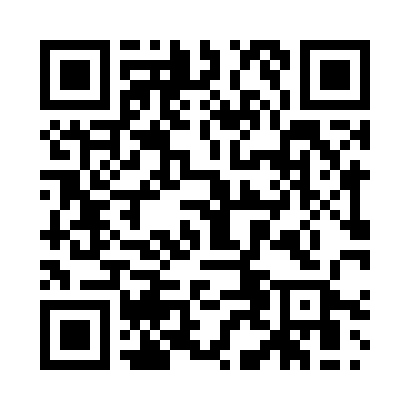 Prayer times for Alizberg, GermanyWed 1 May 2024 - Fri 31 May 2024High Latitude Method: Angle Based RulePrayer Calculation Method: Muslim World LeagueAsar Calculation Method: ShafiPrayer times provided by https://www.salahtimes.comDateDayFajrSunriseDhuhrAsrMaghribIsha1Wed3:375:541:145:158:3510:422Thu3:345:521:145:158:3610:453Fri3:315:501:145:168:3810:474Sat3:285:491:145:178:3910:505Sun3:255:471:135:178:4110:536Mon3:225:451:135:188:4210:557Tue3:195:441:135:188:4310:588Wed3:165:421:135:198:4511:019Thu3:125:411:135:198:4611:0410Fri3:095:391:135:208:4811:0611Sat3:065:381:135:208:4911:0912Sun3:035:361:135:218:5111:1213Mon3:005:351:135:228:5211:1514Tue2:575:341:135:228:5311:1815Wed2:575:321:135:238:5511:2116Thu2:565:311:135:238:5611:2217Fri2:565:301:135:248:5811:2318Sat2:555:281:135:248:5911:2319Sun2:555:271:135:259:0011:2420Mon2:555:261:135:259:0111:2421Tue2:545:251:135:269:0311:2522Wed2:545:241:135:269:0411:2623Thu2:535:231:145:279:0511:2624Fri2:535:211:145:279:0611:2725Sat2:535:201:145:289:0811:2726Sun2:525:201:145:289:0911:2827Mon2:525:191:145:299:1011:2828Tue2:525:181:145:299:1111:2929Wed2:515:171:145:299:1211:2930Thu2:515:161:145:309:1311:3031Fri2:515:151:155:309:1411:31